Name of Journal: World Journal of Gastrointestinal SurgeryESPS Manuscript NO: 24542Manuscript Type: MinireviewsPitfalls in histoacryl glue injection therapy for oesophageal, gastric and ectopic varices: A reviewAl-Hillawi L et al. Pitfalls in variceal histoacryl glue injection therapyLulia Al-Hillawi, Terence Wong, Giovanni Tritto, Philip BerryLulia Al-Hillawi, Terence Wong, Giovanni Tritto, Philip Berry, Department of Gastroenterology and Hepatology, Guy’s and St Thomas’ NHS Foundation Trust, London SE1 7EH, United KingdomAuthor contributions: All authors contributed to this paper. Conflict-of-interest statement: None.Open-Access: This article is an open-access article which was selected by an in-house editor and fully peer-reviewed by external reviewers. It is distributed in accordance with the Creative Commons Attribution Non Commercial (CC BY-NC 4.0) license, which permits others to distribute, remix, adapt, build upon this work non-commercially, and license their derivative works on different terms, provided the original work is properly cited and the use is non-commercial. See: http://creativecommons.org/licenses/by-nc/4.0/Manuscript source: Invited manuscriptCorrespondence to: Dr. Philip Berry, Department of Gastroenterology and Hepatology, Guy’s and St Thomas’ NHS Foundation Trust, Westminster Bridge Road, London SE1 7EH, United Kingdom. philaberry@hotmail.comTelephone: +44-020-71887188Fax: +44-020-71882484Received:  January 26, 2016Peer-review started: February 2, 2016First decision: March 23, 2016Revised: August 2, 2016Accepted: September 7, 2016Article in press:Published online: AbstractHistoacryl glue is used increasingly for the treatment of gastric and ectopic varices, and there is experience in its use for oesophageal varices. It is an effective treatment, yet numerous reports of complications have accumulated. This review of the literature describes the technique, explores circulatory and vascular consideration unique to portal hypertension and categorises the complications into: “Embolisation”, “local venous thrombosis”, “fistulisation and extravascular injection”, “ulceration, erosion and extrusion”, and “nidus of infection”. A case is then made for standardisation of the technique and the consent process.Key words: Complications; Embolisation; Thrombosis; Sepsis© The Author(s) 2016. Published by Baishideng Publishing Group Inc. All rights reserved.Core tip: N-butyl-2-cyanoacrylate (Histoacryl “glue”) injection is of proven efficacy for the treatment of bleeding gastric varices but its utility in bleeding oesophageal varices remains unproven. Overall complication rates are 0.5%-5%, 1% being commonly quoted. Complications include pulmonary and systemic arterial embolisation, portal and mesenteric vein thrombosis, persistent sepsis, fistulisation and mucosal erosion due to extravascular injection, and late extrusion or variceal ulceration. Consent processes and injection techniques vary according to local experience, and there is a case for national/international agreement to standardise these.Al-Hillawi L, Wong T, Tritto G, Berry P. Pitfalls in histoacryl glue injection therapy for oesophageal, gastric and ectopic varices: A review. World J Gastrointest Surg 2016; In pressINTRODUCTIONHistoacryl glue therapy is licensed in the United Kindom (UK) for emergency treatment of bleeding varices. Its chemical composition is a monomer, n-butyl-2-cyanoacrylate, which polymerises into a solid mass in contact with ionic materials including water or blood. This obturates, or fills, the vascular lumen and also encourages local thrombosis. It is used first line in gastric and ectopic varices (for emergency haemostasis and secondary prophylaxis) and second line for oesophageal varices (where banding is not possible due to degraded oesophageal tissue or previous failed banding attempts). There is a solid evidence base to support the use of glue in gastric varices with numerous case series[1-8] and randomised controlled trials[9-13] indicating that efficacy of haemostasis is over 80%-90%. Data comparing gastric variceal glue injection with transjugular intrahepatic portosystemic stent shunt (TIPSS) is relatively scarce. Lo et al[14] performed a prospective case controlled trial in patients who had presented with acute GV bleeding and who had been stabilised with vasoconstrictors and endotherapy (not glue). They found long term superiority for TIPSS in terms of rebleeding at 33 mo (11% vs 38%, p = 0.01), but equivalent survival. A retrospective study from the UK also found fewer rebleeds in the TIPSS group at 6 mo (15% vs 30%, P = 0.005), but again no differences in survival. A cost analysis showed far higher resource implications for TIPSS [$4138 United States (US) dollars ($3009-$8290 US dollars)] for glue vs $11906 US dollars ($8200-$16770 US dollars)[15].The use of glue in the oesophagus is more controversial, although one series by Cipoletta et al[16] reported good results in 133 patients who had primary oesophageal injection of undiluted glue. Glue has also been used successfully in babies and infants less than 2 years old[17].TECHNIQUEHistoacryl glue is commonly mixed with lipiodol which slows the polymerisation process, allowing more time for injection, and being radio-opaque also permits post-procedural radiological examination. Precise technique varies across units both nationally and internationally. At the authors’ centre 0.5 mL glue aliquots are mixed with 1 mL of lipiodol in small syringes. Saline can be injected into the variceal lumen initially to confirm an intra-luminal position at this point. Glue/lipiodol mixture is then injected 1.5 mL at a time, the number of syringes depending on the size of the varix. Further saline is injected which detaches the glue from the end of the needle and reduces the chance of tearing the glue through the variceal wall on removal of the needle. Some endoscopists prefer to inject glue as they leave the lumen, thus sealing the injection site and maintaining a view of the needle before withdrawing completely. The varix is observed, and it is not unusual to see some self-limiting bleeding through the injection site. Further injections are administered into different parts of the varix if necessary, the intention being to render the varix “solid”. This is determined by probing with varix with an injection needle (needle withdrawn). The role of endoscopic ultrasound in facilitating injection when the view is obscured by blood in the stomach, or to provide a more accurate assessment of vascularity during and after injection, has been explored[18]. Real-time fluoroscopy to assess for possible embolisation has also been described, but this is better suited to elective re-injection of gastric varices and less achievable in the emergent scenario[19].Great care should be taken by staff when preparing the glue. Any contact with the sclera or cornea can cause permanent injury, so goggles or full face masks should be used, and protocol for eye-washing well rehearsed. Patients with iodine allergies cannot receive Lipiodol. Permanent damage can also be done to the endoscope if glue polymerises in the working channel. Before the injection needle is withdrawn through the instrument the needle lumen should be flushed thoroughly. Small residues of polymerised glue may be visible on the tip of the needle, but this does not usually cause a problem.The ideal outcome after treatment of gastric varices is illustrated in Figure 1. An 85-year-old lady who presented with haematemesis and encephalopathy was found to have a fundal gastric varix with a red sign. It was injected with 3 × 1.5 mL aliquots of glue/lipiodol. A plain X-ray demonstrated a well circumscribed “clot” of glue in the fundus, with additional strands in oesophageal vessels above. At check endoscopy 7 d later the varix was smaller and appeared “safe”.VASCULAR CONSIDERATIONSThe propensity for glue in its liquid phase to spread along vessels distal and proximal to the bleeding varix should be emphasised, as this is relevant to the phenomena of local venous thrombosis and distant embolization. Specific haemodynamic features of cirrhotic patients such as hyperdynamic circulation, presence of porto-systemic shunts and dilated pulmonary vessels may also be implicated in these events.Figure 2 illustrate how glue can spread into feeding and draining vessels. A computed tomography (CT) angiogram (Figure 2A) performed on a cirrhotic patient who had a negative index endoscopy shows a large varix indenting the wall of the second part of duodenum, but without active extravasation. Figure 2B is a plain X-ray taken following injection of 9 mL histacoryl glue into a large, actively bleeding duodenal varix that was identified at second endoscopy several hours later. A plain abdominal X-ray delineated the extent of lipiodol/histoacryl, which filled the varix and extended towards the portal vein, probably representing a dilated pancreato-duodenal vein. This patient recovered and experienced no adverse effects.In this review we categorise reported complications based on published reports, and will include illustrative examples of cases that the authors have been involved with.COMPLICATIONSOverview and incidenceCheng et al[20], in a study focussed on complications, documented 51 adverse events in 753 treated patients (6.7%), 33 of these being early re-bleeds related to extrusion of glue within 3 mo. Overall complication related mortality was 0.53%. A study examining factors influencing outcomes (n = 90) found early complications in 14.4%, mostly infective and not clearly related to injection - however systemic embolisation occurred in 4.4%[5]. The American Society for Gastrointestinal Endoscopy, in its technical evaluation report of 2013[21], did not support the use of glue for oesophageal varices due to sporadic reports of complications. Embolisation is the most frequently mentioned complication during the consent process (author’s experience), a 1% risk being commonly quoted based on reviews which are explored below, but there is little certainty regarding other types of complications. Although most studies emphasise that the technique is safe, numerous reports describe unexpected early and delayed complications some of which are fatal.EmbolisationA retrospective review looking at 25-year experience with glue injection by Saraswat et al[2] identified a risk of embolisation in the range 0.5%-4.3%. Cheng et al[20]’s large review of 753 cases  identified distant embolisation in 5 patients (0.7%; 1 pulmonary, 1 brain, and 3 splenic). Fatal sepsis related to splenic infarction was reported in an isolated report[22].Embolisation to the right atrium or pulmonary arteries has been reported by several authors[23-25], including one fatal case[26]. Chew et al[27] describe a patient who developed sudden hypoxia 10 d after injection. In this case solid particles must have become detached from the primary mass of glue. In contrast, the patient in whose care one of the authors was involved became hypoxic during the injection procedure and suffered runs of ventricular tachycardia which self-terminated. A post-procedural X-ray demonstrated glue in the pulmonary vasculature [23].Cerebral embolisation has been reported several times. Upadyay et al[28] described a patient who developed cortical blindness (as well as acute myocardial infarction), attributed to glue emboli. Sée et al[29] reported two cases of cerebral embolization (one fatal), and Roesch et al[30] reported simultaneous pulmonary, cerebral and coronary events. An intubated and ventilated patient one of the authors treated did not wake up appropriately following injection of a gastric varix. A CT scan of the brain revealed multiple peripheral radio-opaque deposits (Figure 3). An echocardiogram revealed an atrial septal defect, the likely explanation for cross over from the portal to the systemic arterial circulation, via the systemic venous return. The patient succumbed to multi-organ failure secondary to decompensated liver disease. In the absence of septal defects it is not easy to explain how glue moves into the systemic arterial circulation, but Sée et al[29] hypothesised that glue may travel via dilated pulmonary vessels which are known to develop in cirrhosis (associated with hepatopulmonary syndrome).Local venous thrombosisBelletrutti et al[6] in their large review of patients in North America treated for gastric varices reported one case of superior mesenteric vein thrombosis. Mosca et al[7] reported one case of acute splenic vein thrombosis in their series of 65 patients treated for gastric varices. Liu et al[31] also reported splenic vein thrombosis in association with Klebsiella septicaemia. Shih et al[32] presented a case of portal vein thrombosis and progressive liver atrophy after cyanoacrylate injection. Shim et al[33] noted combined portal and splenic vein thrombosis in their report. Thrombosis of portomesenteric vessels is not surprising, given their proximity and intimate relation to porto-systemic collaterals that form oesophagogastric varices. Case reports have not described morbidity or mortality due to organ ischaemia secondary to vascular impingement, although experience would suggest new PVT can only be disadvantageous to cirrhosis patients.Fistulisation and extravascular injectionLate fistulisation to a pulmonary vein following oesophageal injection was reported by Barclay et al[34]. This must have occurred following extra-vascular injection into the mediastinum. Retrogastric abscess formation following gastric variceal injection has been reported[35]. One of the authors has seen glue in the pleural space and in the para-oesophageal tissues (unpublished). In neither of these cases were there any short or medium term adverse consequences. The use of glue in refractory oesophageal variceal bleeding is more difficult and prone to inadvertent injection through the oesophageal wall into adjacent structures. Whereas gastric varices present an easily definable vessel, and the presence of the injection needle within the lumen can be confirmed with saline injections, oesophageal varices have usually been banded already and there may be considerable ulceration and mucosal trauma. Injections may be semi-blind or intended to enter intramural feeding vessels. Glue has also been used to “seal” the edges of post-banding ulcers that are found to be oozing. A report by Kim et al[36] described sinus formation after treatment for this indication.Ulceration, erosion and extrusionChoudhuri et al[3] identified ulceration of gastric varices in 32 of 170 injected patients, but did not attribute specific morbidity to this. Sharma et al[37] reported late bleeding from a glue ulcer. The authors’ experience suggests that ulceration is more troublesome after glue injection into the oesophagus, where extra-luminal injection is far more likely due to the difficultly in delineating the variceal columns. In one case, serial endoscopies identified increasing cavitation around a nidus of solid glue (Figure 4). This patient suffered ongoing decompensation and intermittent bleeding, dying from multiple organ failure two weeks after the initial treatment of bleeding. He was chronically encephalopathic and could not undergo TIPSS.A large series (n = 168) reported by Wang et al[38] found early re-bleeding associated with “rejection” of glue in 9 (6.2%) at less than two months, and extrusion in a further 12 (8.1% at 2-18 mo). This study appeared to suggest that extrusion of glue casts into the gastric lumen is common, almost inevitable. There were cases of late re-bleeding, although persistent obturation of the variceal lumen was confirmed in the majority. The study of over 700 patients by Cheng et al[20] documented re-bleeding associated with “early extrusion” (i.e., less than 3 mo) in 33 (4.4%). One of these patients died.Laceration of varix due to banding of an unrecognised glue depositOne case report[39] has described inadvertent laceration of an oesophageal varix during band ligation, due to the presence of glue from a previous treatment session. This highlights the fact that glue is permanent, and it should be noted prior to future interventions.                                                                                                                                                                                                                                                                                                                                                                                                            StrictureA single case of oesophageal impaction[40] following glue injection into a gastric varix was described over ten years ago.Nidus of sepsisThere are several reports of chronic sepsis associated with glue, and a particular case reported by Wright et al[41] resulted in recurrent sepsis episodes with extended spectrum β-lactamase-producing Escherichia following injection of a gastric varix. Imaging showed glue deposits in the fundal varix itself, the IVC and the left renal vein. The patient required 6 wk of parenteral antibiotic therapy before the sepsis was cleared. The case of splenic vein thrombosis reported by Liu et al[31] was associated with Klebsiella septicaemia. Hamad et al[42] described sepsis in association the embolic events, while Chang et al[43] identified portal vein thrombosis following injection as a source of continued sepsis.CONCLUSIONThe attractions of glue therapy include an evidence base for its efficacy, the ability to learn the technique by adapting common endoscopic skills, and the option to offer haemostatic therapy to patients who would otherwise require emergency transfer to a tertiary unit for consideration of TIPSS. Sadly, many patients are not candidates for TIPSS due to co-morbidity or the severity of liver failure, which leaves glue injection as the only remaining therapeutic option. Training in glue injection therapy is ad hoc, relying on the presence of trainees when patients present as emergencies. Planned glue sessions do occur, during following after treatment of large gastric varices, but the numbers are small.Seewald et al[44] proposed several standardised steps, including dilution ratios, aliquot volumes and injection number. Agreed standards which include indications, recommended consent details and technical approach would ensure that trainees experience some consistency, would enlarge the foundation of experience on which informed consent is based and protect practitioners in the event of adverse outcomes.ACKOWLEDGMENTSClinical observations contributing to this paper were made by the authors at Guy’s and St Thomas’ NHS Foundation Trust, London; Kings College Hospital, London; Royal Free Hospital, London and Frimley Park Hospital, Surrey, all in the United Kingdom. The authors would like to thank Dr. Robert Barker, Consultant Radiologist, Frimley Park Hospital, for expert interpretation of radiological images in Figure 2.REFERENCES1 Lo GH, Lin CW, Perng DS, Chang CY, Lee CT, Hsu CY, Wang HM, Lin HC. A retrospective comparative study of histoacryl injection and banding ligation in the treatment of acute type 1 gastric variceal hemorrhage. Scand J Gastroenterol 2013; 48: 1198-1204 [PMID: 24047398 DOI: 10.3109/00365521.2013.832792]2 Saraswat VA, Verma A. Gluing gastric varices in 2012: lessons learnt over 25 years. J Clin Exp Hepatol 2012; 2: 55-69 [PMID: 25755406 DOI: 10.1016/S0973-6883(12)60088-7]3 Choudhuri G, Chetri K, Bhat G, Alexander G, Das K, Ghoshal UC, Das K, Chandra P. Long-term efficacy and safety of N-butylcyanoacrylate in endoscopic treatment of gastric varices. Trop Gastroenterol 2010; 31: 155-164 [PMID: 21560518]4 Al-Ali J, Pawlowska M, Coss A, Svarta S, Byrne M, Enns R. Endoscopic management of gastric variceal bleeding with cyanoacrylate glue injection: safety and efficacy in a Canadian population. Can J Gastroenterol 2010; 24: 593-596 [PMID: 21037987 DOI: 10.1155/2010/276273]5 Prachayakul V, Aswakul P, Chantarojanasiri T, Leelakusolvong S. Factors influencing clinical outcomes of Histoacryl® glue injection-treated gastric variceal hemorrhage. World J Gastroenterol 2013; 19: 2379-2387 [PMID: 23613633 DOI: 10.3748/wjg.v19.i15.2379]6 Belletrutti PJ, Romagnuolo J, Hilsden RJ, Chen F, Kaplan B, Love J, Beck PL. Endoscopic management of gastric varices: efficacy and outcomes of gluing with N-butyl-2-cyanoacrylate in a North American patient population. Can J Gastroenterol 2008; 22: 931-936 [PMID: 19018339 DOI: 10.1155/2008/389517]7 Mosca I, Ligorría R, Tufare F, Villaverde A, Baldoni F, Martínez H, Chopita N. [N-butyl-2-cyanoacrylate for the treatment of gastric varices]. Acta Gastroenterol Latinoam 2012; 42: 27-32 [PMID: 22616494]8 Procaccini NJ, Al-Osaimi AM, Northup P, Argo C, Caldwell SH. Endoscopic cyanoacrylate versus transjugular intrahepatic portosystemic shunt for gastric variceal bleeding: a single-center U.S. analysis. Gastrointest Endosc 2009; 70: 881-887 [PMID: 19559425 DOI: 10.1016/j.gie.2009.03.1169]9 Sarin SK, Jain AK, Jain M, Gupta R. A randomized controlled trial of cyanoacrylate versus alcohol injection in patients with isolated fundic varices. Am J Gastroenterol 2002; 97: 1010-1015 [PMID: 12003381 DOI: 10.1016/s0002-9270(02)03978-3]10 Lo GH, Lai KH, Cheng JS, Chen MH, Chiang HT. A prospective, randomized trial of butyl cyanoacrylate injection versus band ligation in the management of bleeding gastric varices. Hepatology 2001; 33: 1060-1064 [PMID: 11343232 DOI: 10.1053/jhep.2001.24116]11 Tan PC, Hou MC, Lin HC, Liu TT, Lee FY, Chang FY, Lee SD. A randomized trial of endoscopic treatment of acute gastric variceal hemorrhage: N-butyl-2-cyanoacrylate injection versus band ligation. Hepatology 2006; 43: 690-697 [PMID: 16557539 DOI: 10.1002/hep.21145]12 Mishra SR, Chander Sharma B, Kumar A, Sarin SK. Endoscopic cyanoacrylate injection versus beta-blocker for secondary prophylaxis of gastric variceal bleed: a randomised controlled trial. Gut 2010; 59: 729-735 [PMID: 20551457 DOI: 10.1136/gut.2009.192039]13 Mishra SR, Sharma BC, Kumar A, Sarin SK. Primary prophylaxis of gastric variceal bleeding comparing cyanoacrylate injection and beta-blockers: a randomized controlled trial. J Hepatol 2011; 54: 1161-1167 [PMID: 21145834 DOI: 10.1016/j.jhep.2010.09.031]14 Lo GH, Liang HL, Chen WC, Chen MH, Lai KH, Hsu PI, Lin CK, Chan HH, Pan HB. A prospective, randomized controlled trial of transjugular intrahepatic portosystemic shunt versus cyanoacrylate injection in the prevention of gastric variceal rebleeding. Endoscopy 2007; 39: 679-685 [PMID: 17661241 DOI: 10.1055/s-2007-966591]15 Mahadeva S, Bellamy MC, Kessel D, Davies MH, Millson CE. Cost-effectiveness of N-butyl-2-cyanoacrylate (histoacryl) glue injections versus transjugular intrahepatic portosystemic shunt in the management of acute gastric variceal bleeding. Am J Gastroenterol 2003; 98: 2688-2693 [PMID: 14687818 DOI: 10.1111/j.1572-0241.2003.08769.x]16 Cipolletta L, Zambelli A, Bianco MA, De Grazia F, Meucci C, Lupinacci G, Salerno R, Piscopo R, Marmo R, Orsini L, Rotondano G. Acrylate glue injection for acutely bleeding oesophageal varices: A prospective cohort study. Dig Liver Dis 2009; 41: 729-734 [PMID: 19362522 DOI: 10.1016/j.dld.2009.02.006]17 Rivet C, Robles-Medranda C, Dumortier J, Le Gall C, Ponchon T, Lachaux A. Endoscopic treatment of gastroesophageal varices in young infants with cyanoacrylate glue: a pilot study. Gastrointest Endosc 2009; 69: 1034-1038 [PMID: 19152910 DOI: 10.1016/j.gie.2008.07.025]18 Bhatia V. Endoscopic Ultrasound (EUS) for Esophageal and Gastric Varices: How Can it Improve the Outcomes and Reduce Complications of Glue Injection. J Clin Exp Hepatol 2012; 2: 70-74 [PMID: 25755407 DOI: 10.1016/s0973-6883(12)60083-8]19 Gubler C, Bauerfeind P. Safe and successful endoscopic initial treatment and long-term eradication of gastric varices by endoscopic ultrasound-guided Histoacryl (N-butyl-2-cyanoacrylate) injection. Scand J Gastroenterol 2014; 49: 1136-1142 [PMID: 24947448 DOI: 10.3109/00365521.2014.929171]20 Cheng LF, Wang ZQ, Li CZ, Lin W, Yeo AE, Jin B. Low incidence of complications from endoscopic gastric variceal obturation with butyl cyanoacrylate. Clin Gastroenterol Hepatol 2010; 8: 760-766 [PMID: 20621678 DOI: 10.1016/j.cgh.2010.05.019]21 Bhat YM, Banerjee S, Barth BA, Chauhan SS, Gottlieb KT, Konda V, Maple JT, Murad FM, Pfau PR, Pleskow DK, Siddiqui UD, Tokar JL, Wang A, Rodriguez SA. Tissue adhesives: cyanoacrylate glue and fibrin sealant. Gastrointest Endosc 2013; 78: 209-215 [PMID: 23867370 DOI: 10.1016/j.gie.2013.04.166]22 Martins Santos MM, Correia LP, Rodrigues RA, Lenz Tolentino LH, Ferrari AP, Della Libera E. Splenic artery embolization and infarction after cyanoacrylate injection for esophageal varices. Gastrointest Endosc 2007; 65: 1088-1090 [PMID: 17451707 DOI: 10.1016/j.gie.2006.10.008]23 Berry PA, Cross TJ, Orr DW. Clinical challenges and images in GI. Pulmonary embolization of histoacryl "glue" causing hypoxia and cardiovascular instability. Gastroenterology 2007; 133: 1413, 1748 [PMID: 17983799 DOI: 10.1053/j.gastro.2007.09.051]24 Miyakoda K, Takedatsu H, Emori K, Inoue H, Toyonaga A, Mitsuyama K, Tsuruta O, Sata M. N-butyl-2-cyanoacrylate (histoacryl) glue in the right atrium after endoscopic injection for a ruptured duodenal varix: complication of histoacryl injection. Dig Endosc 2012; 24: 192 [PMID: 22507099 DOI: 10.1111/j.1443-1661.2011.01185.x]25 Javed A, Salamat A. N-butyl-2-cyanoacrylate and lipoidol pulmonary embolism (glue embolism). J Ayub Med Coll Abbottabad 2008; 20: 143-145 [PMID: 19385481]26 Ashraf P, Haqqi SA, Shaikh H, Wakani AJ. Glue embolism: a rare cause of pulmonary embolism. J Coll Physicians Surg Pak 2011; 21: 574-576 [PMID: 21914421]27 Chew JR, Balan A, Griffiths W, Herre J. Delayed onset pulmonary glue emboli in a ventilated patient: a rare complication following endoscopic cyanoacrylate injection for gastric variceal haemorrhage. BMJ Case Rep 2014; 2014 [PMID: 25320260 DOI: 10.1136/bcr-2014-206461]28 Upadhyay AP, Ananthasivan R, Radhakrishnan S, Zubaidi G. Cortical blindness and acute myocardial infarction following injection of bleeding gastric varices with cyanoacrylate glue. Endoscopy 2005; 37: 1034 [PMID: 16189782 DOI: 10.1055/s-2005-870211]29 Sée A, Florent C, Lamy P, Lévy VG, Bouvry M. [Cerebrovascular accidents after endoscopic obturation of esophageal varices with isobutyl-2-cyanoacrylate in 2 patients]. Gastroenterol Clin Biol 1986; 10: 604-607 [PMID: 3781162]30 Roesch W, Rexroth G. Pulmonary, cerebral and coronary emboli during bucrylate injection of bleeding fundic varices. Endoscopy 1998; 30: S89-S90 [PMID: 9865574 DOI: 10.1055/s-2007-1001406]31 Liu CH, Tsai FC, Liang PC, Lee CZ, Yang PM. Splenic vein thrombosis and Klebsiella pneumoniae septicemia after endoscopic gastric variceal obturation therapy with N-butyl-2-cyanoacrylate. Gastrointest Endosc 2006; 63: 336-338 [PMID: 16427952 DOI: 10.1016/j.gie.2005.08.025]32 Shih KL, Yen HH, Soon MS. Portal-vein embolization after sclerotherapy treatment of bleeding gastric varices: report of a case with long-term follow-up. Gastrointest Endosc 2009; 69: 1176-1178 [PMID: 19152907 DOI: 10.1016/j.gie.2008.07.006]33 Shim CS, Cho YD, Kim JO, Bong HK, Kim YS, Lee JS, Lee MS, Hwang SG. A case of portal and splenic vein thrombosis after Histoacryl injection therapy in gastric varices. Endoscopy 1996; 28: 461 [PMID: 8858240 DOI: 10.1055/s-2007-1005514]34 Barclay S, Cameron I, Stewart I, Forrest E. Massive hemorrhage from a pulmonary vein-esophageal fistula: a late complication of Histoacryl glue injection. Gastrointest Endosc 2009; 70: 1037-1038 [PMID: 19559424 DOI: 10.1016/j.gie.2009.03.014]35 Verger P, Blais J, Gruau M, Haffaf Y. [Retrogastric abscess secondary to gastric varices obturation with cyanoacrylate]. Gastroenterol Clin Biol 1998; 22: 248-249 [PMID: 9762202]36 Kim EK, Sohn JH, Kim TY, Kim BK, Yu YH, Eun CS, Jeon YC, Han DS. [Esophageal sinus formation due to cyanoacrylate injection for esophageal variceal ligation-induced ulcer bleeding in a cirrhotic patient]. Korean J Gastroenterol 2011; 57: 180-183 [PMID: 21519166 DOI: 10.4166/kjg.2011.57.3.180]37 Sharma M, Goyal A. Bleeding after glue injection in gastric varices. Rebleeding from a glue ulcer. Gastroenterology 2012; 142: e1-e2 [PMID: 22549007 DOI: 10.1053/j.gastro.2011.11.043]38 Wang YM, Cheng LF, Li N, Wu K, Zhai JS, Wang YW. Study of glue extrusion after endoscopic N-butyl-2-cyanoacrylate injection on gastric variceal bleeding. World J Gastroenterol 2009; 15: 4945-4951 [PMID: 19842227 DOI: 10.3748/wjg.15.4945]39 Wei XQ, Gu HY, Wu ZE, Miao HB, Wang PQ, Wen ZF, Wu B. Endoscopic variceal ligation caused massive bleeding due to laceration of an esophageal varicose vein with tissue glue emboli. World J Gastroenterol 2014; 20: 15937-15940 [PMID: 25400482 DOI: 10.3748/wjg.v20.i42.15937]40 Liu TT, Hou MC, Lin HC, Chang FY, Lee SD. Esophageal impaction: a rare complication of tissue glue injection for gastric variceal bleeding. Endoscopy 2001; 33: 905 [PMID: 11571692 DOI: 10.1055/s-2001-17334]41 Wright G, Matull WR, Zambreanu L, O'Neill S, Smith R, O'Beirne J, Morgan MY. Recurrent bacteremia due to retained embolized glue following variceal obliteration. Endoscopy 2009; 41 Suppl 2: E56-E57 [PMID: 19319779 DOI: 10.1055/s-2008-1077564]42 Hamad N, Stephens J, Maskell GF, Hussaini SH, Dalton HR. Case report: Thromboembolic and septic complications of migrated cyanoacrylate injected for bleeding gastric varices. Br J Radiol 2008; 81: e263-e265 [PMID: 18941038 DOI: 10.1259/bjr/30231294]43 Chang CJ, Shiau YT, Chen TL, Hou MC, Sun CH, Liao WC, Lin HC, Lee SD. Pyogenic portal vein thrombosis as a reservoir of persistent septicemia after cyanoacrylate injection for bleeding gastric varices. Digestion 2008; 78: 139-143 [PMID: 19023208 DOI: 10.1159/000175360]44 Seewald S, Ang TL, Imazu H, Naga M, Omar S, Groth S, Seitz U, Zhong Y, Thonke F, Soehendra N. A standardized injection technique and regimen ensures success and safety of N-butyl-2-cyanoacrylate injection for the treatment of gastric fundal varices (with videos). Gastrointest Endosc 2008; 68: 447-454 [PMID: 18760173 DOI: 10.1016/j.gie.2008.02.050]P- Reviewer: Li Y, Samiullah S     S- Editor: Gong XM L- Editor: E- Editor: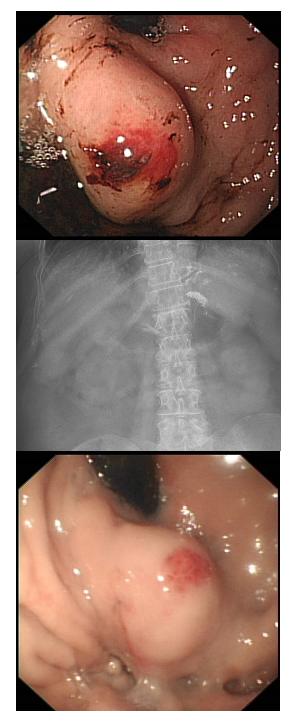 Figure 1 Endoscopic images of a gastric varix before and after glue therapy. The varix has become smaller and is now firm when probed. The plain radiograph between demonstrates a radio-opaque deposit in the fundus of the stomach, due to lipiodol.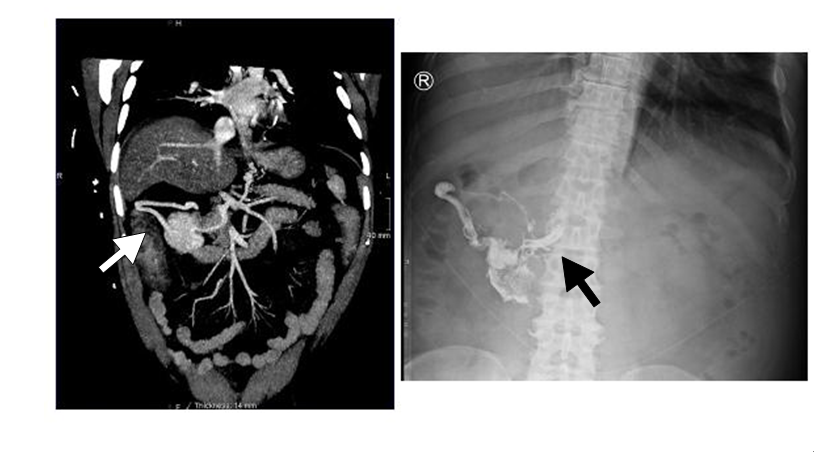                                A                                                     BFigure 2 Duodenal varix on computed tomography and plain radiograph before and after glue injection. A: Computed tomography angiogram showing a large abdominal varix meeting the duodenum (white arrow); B: After glue injection a plain radiograph showed lipiodol/glue in the same vessel, with extension medially up to the portal vein (black arrow).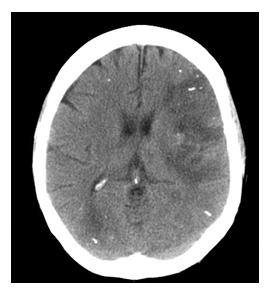 Figure 3 Computed tomogram of brain following glue/lipiodol injection. There are high signal deposits peripherally following embolisation of glue. 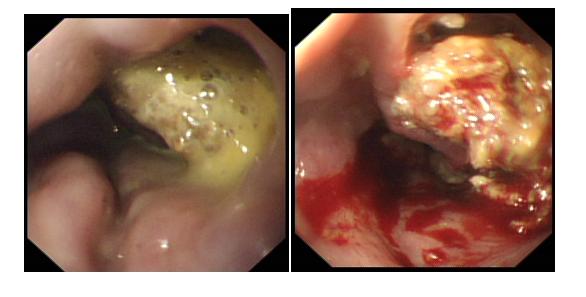 Figure 4 Endoscopic appearances of oesophagus following glue injection for refractory variceal haemorrhage. There is ulceration and early cavitation in the first image which progresses and is severe 5 d later.